Школьники Сергинской школы приняли участие во всероссийском экологическом субботнике «Зелёная Россия»В результате субботника высажено 18 саженцев рябины на улице Матросова села Серги. Посадка  саженцев рябины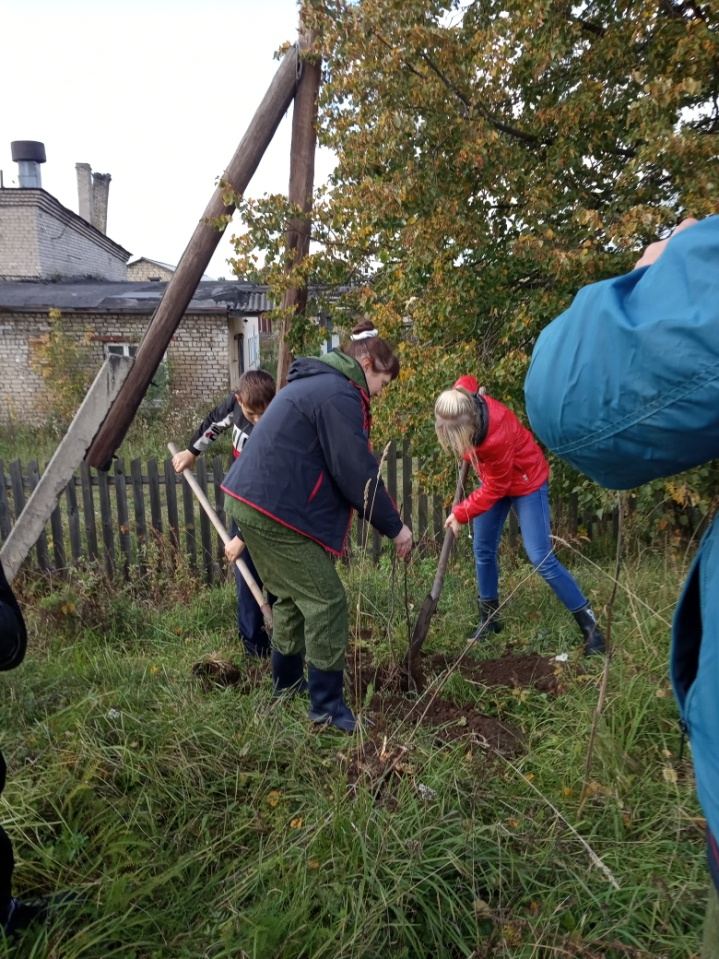 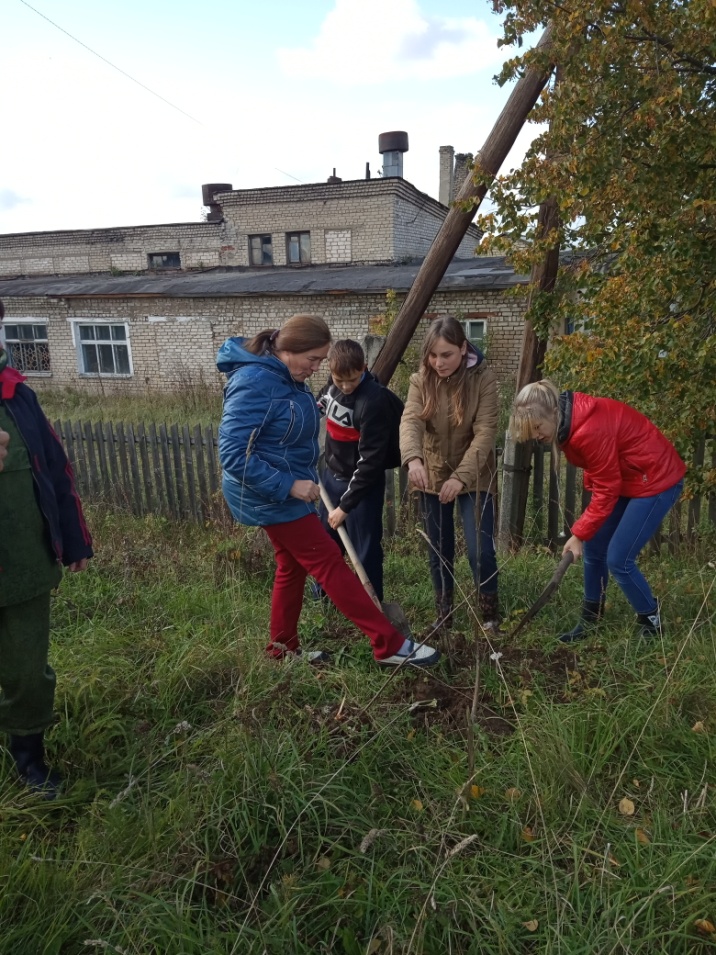 	В рамках акции обучающиеся  убрали мусор на пришкольной территории и по улицам села: Матросова, Школьная, Трактовая, Уральская, Ленина, Коммунистическая.Уборка мусора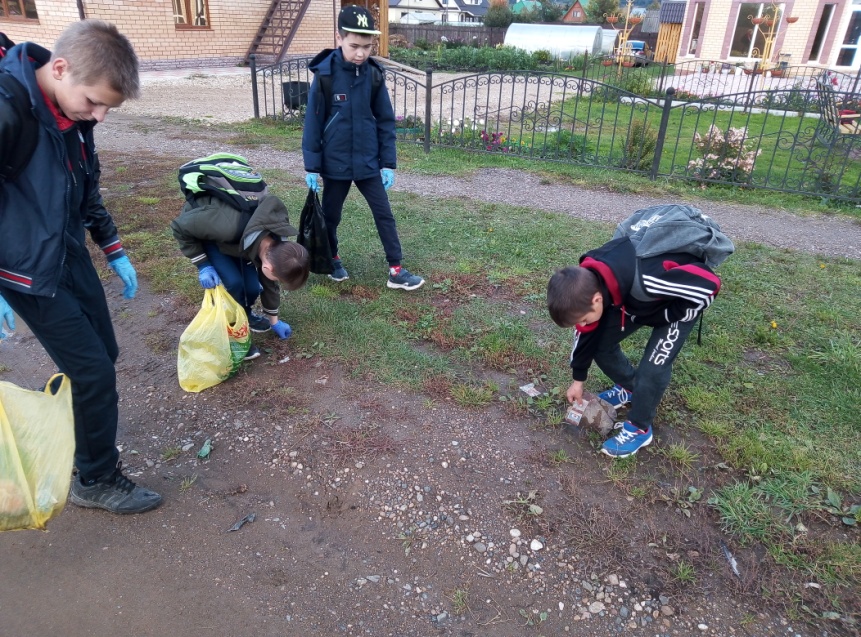 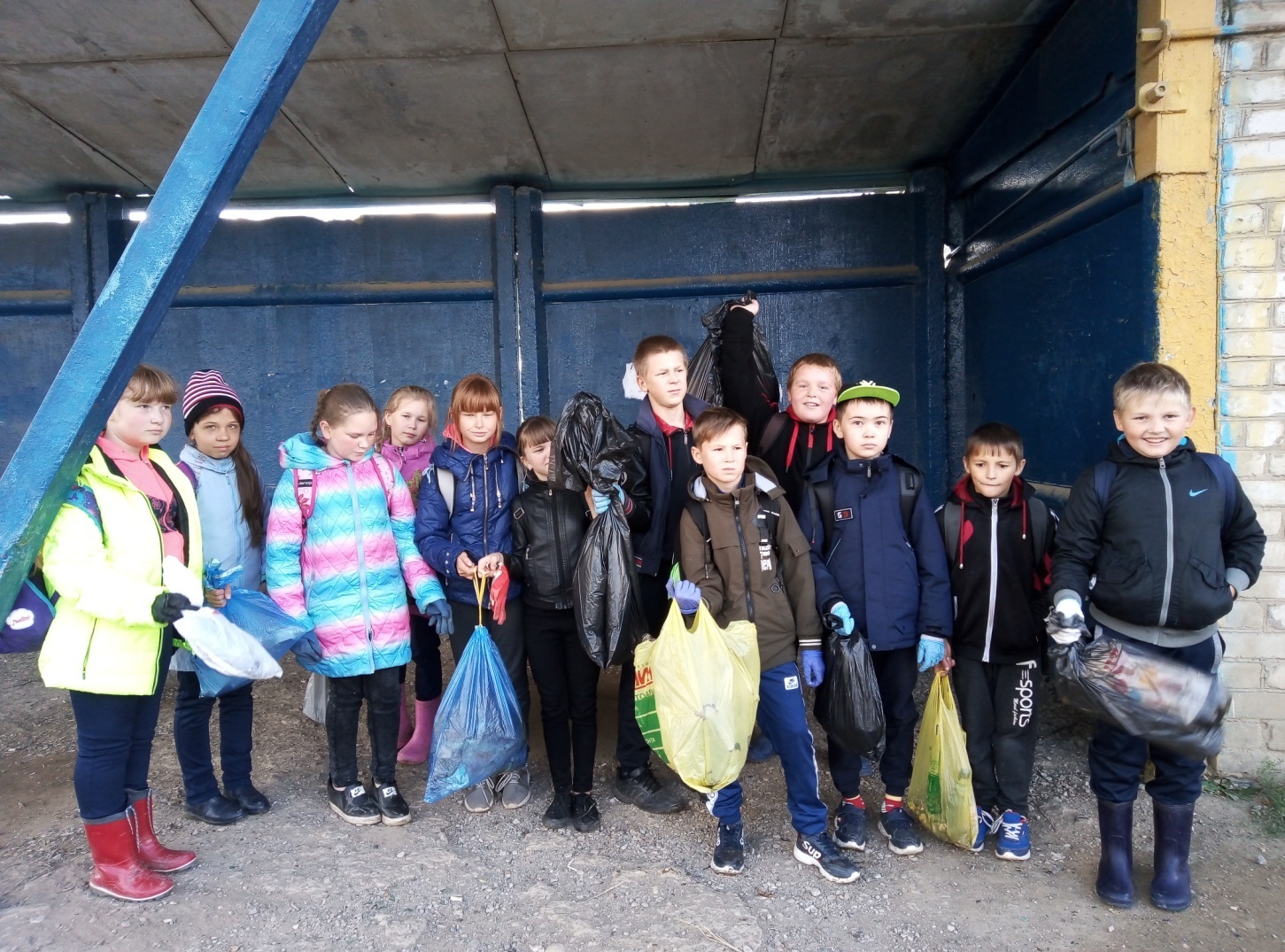 